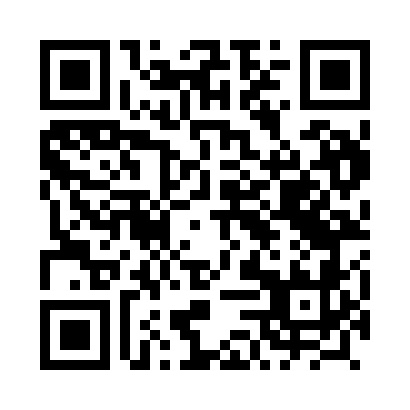 Prayer times for Porzecze, PolandMon 1 Apr 2024 - Tue 30 Apr 2024High Latitude Method: Angle Based RulePrayer Calculation Method: Muslim World LeagueAsar Calculation Method: HanafiPrayer times provided by https://www.salahtimes.comDateDayFajrSunriseDhuhrAsrMaghribIsha1Mon4:176:2612:585:247:319:322Tue4:146:2312:585:257:339:353Wed4:106:2112:585:277:359:384Thu4:076:1812:575:287:379:405Fri4:046:1612:575:297:399:436Sat4:006:1412:575:317:419:467Sun3:576:1112:565:327:439:488Mon3:536:0912:565:337:459:519Tue3:506:0612:565:357:479:5410Wed3:466:0412:565:367:489:5711Thu3:436:0112:555:377:5010:0012Fri3:395:5912:555:397:5210:0313Sat3:365:5712:555:407:5410:0614Sun3:325:5412:555:417:5610:0915Mon3:285:5212:545:437:5810:1216Tue3:255:4912:545:448:0010:1517Wed3:215:4712:545:458:0210:1818Thu3:175:4512:545:468:0410:2119Fri3:135:4212:535:488:0610:2520Sat3:095:4012:535:498:0710:2821Sun3:055:3812:535:508:0910:3122Mon3:015:3512:535:518:1110:3523Tue2:565:3312:535:538:1310:3824Wed2:525:3112:525:548:1510:4225Thu2:485:2912:525:558:1710:4626Fri2:435:2612:525:568:1910:5027Sat2:415:2412:525:578:2110:5428Sun2:405:2212:525:588:2310:5529Mon2:395:2012:526:008:2410:5630Tue2:385:1812:526:018:2610:57